Horaires d’Ouverture Fréisenger Kleederschaf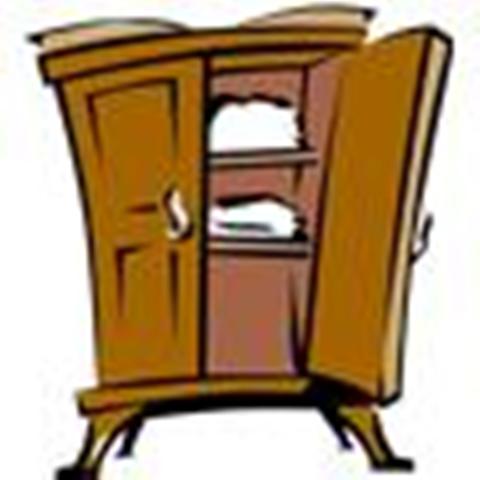 Lundi 14.00-18.00           Samedi 09.00-12.00                   Mercredi 14.00-18.00Uniquement sur rendez-vous !!!!!Nouvelle adresse :rue de Mondorf, annexe commune ( ancien Biergercenter )( vis-à vis de l’église)Juillet							AoutLundi 01/07/2024					 Fermé  Samedi 13/07/2024	Mercredi 17/07/2024	 			 Septembre						OctobreLundi 02/09/2024					Lundi   07/10/2024Samedi 14/09/2024					Samedi 12/10/2024Mercredi 18/09/2024				Mercredi 16/10/2024Novembre						DécembreLundi 04/11/2024					Lundi 02/12/2024Samedi 09/11/2024					Samedi 14/12/2024Mercredi 20/11/2024				Mercredi 18/12/2024